QUESTIONNAIRE pour cartes de vaccination dans les centres de sante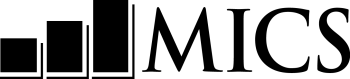 Nom de l’enquêteQUESTIONNAIRE pour cartes de vaccination dans les centres de santeNom de l’enquêtePanneau d’information sur les enfants de moins de cinq ans	HfPanneau d’information sur les enfants de moins de cinq ans	HfCe questionnaire doit être utilisé dans les centres de santé pour enregistrer les informations sur les vaccinations et la supplémentation en  Vitamine A des enfants de 0-2 ans. Un questionnaire différent doit être utilisé pour chaque enfant éligible.  LE QUESTIONNAIRE ENFANTS DE MOINS DE 5 ANS doit être complété avant de remplir celui-ci. Le panneau d’information doit être rempli avant d’arriver au centre de santé. Ce questionnaire doit être attaché au QUESTIONNAIRE ENFANT DE MOINS DE 5 ANS pour chaque enfant. .Ce questionnaire doit être utilisé dans les centres de santé pour enregistrer les informations sur les vaccinations et la supplémentation en  Vitamine A des enfants de 0-2 ans. Un questionnaire différent doit être utilisé pour chaque enfant éligible.  LE QUESTIONNAIRE ENFANTS DE MOINS DE 5 ANS doit être complété avant de remplir celui-ci. Le panneau d’information doit être rempli avant d’arriver au centre de santé. Ce questionnaire doit être attaché au QUESTIONNAIRE ENFANT DE MOINS DE 5 ANS pour chaque enfant. .HF1. Numéro de grappe :HF2. Numéro de ménage :___  ___  ___  ___  ___  HF3. Nom de l’enfant:HF4. Numéro de ligne de l’enfant : Nom	       ___  ___  HF5. Nom de la mère /gardien(ne) :HF6. . Numéro de ligne de la mère/gardien(ne) : Nom	       ___  ___    HF7. Nom et numéro de l’enquêteur :HF8. Jour / Mois / Année de la visite au centre de santé:Nom	      ___  ______ ___ / ___ ___ /  2 0  1  ___  HF9. Jour, Mois, Année de naissance (À partir de AG1 dans le Questionnaire Enfant de moins de 5 ans)HF10. Nom du centre de santé :___ ___ / ___ ___ /  2 0  1  ___ _____________________________________________HF11. Résultat de la visite au centre de santé Carte de Vaccination vue	01Carte de Vaccination non vue	02Autre (préciser)	96HF11A. Contrôlé sur le terrain par (Nom et numéro) :Nom ____________________________  __  __HF11B. Agent de saisie principal (Nom et numéro) :Nom_________________________________  __  __VACCINATION	HFVACCINATION	HFVACCINATION	HFVACCINATION	HFVACCINATION	HFVACCINATION	HFVACCINATION	HFVACCINATION	HFVACCINATION	HFVACCINATION	HFVACCINATION	HFVACCINATION	HFHF12. Enregistrer le jour, mois et l’année de naissance ainsi que marqués sur la carte de vaccinationHF12. Enregistrer le jour, mois et l’année de naissance ainsi que marqués sur la carte de vaccination		___ ___ / ___ ___ / 2  0  1   ___		___ ___ / ___ ___ / 2  0  1   ___		___ ___ / ___ ___ / 2  0  1   ___		___ ___ / ___ ___ / 2  0  1   ___		___ ___ / ___ ___ / 2  0  1   ___		___ ___ / ___ ___ / 2  0  1   ___		___ ___ / ___ ___ / 2  0  1   ___		___ ___ / ___ ___ / 2  0  1   ___		___ ___ / ___ ___ / 2  0  1   ___HF13.Copier les dates de chaque vaccin de la carte.Ecrire ‘44’ dans la colonne “jour” si la carte montre qu’un vaccin a été fait mais la date n’est pas donnée. HF13.Copier les dates de chaque vaccin de la carte.Ecrire ‘44’ dans la colonne “jour” si la carte montre qu’un vaccin a été fait mais la date n’est pas donnée. Date de  vaccination Date de  vaccination Date de  vaccination Date de  vaccination Date de  vaccination Date de  vaccination Date de  vaccination Date de  vaccination Date de  vaccination HF13.Copier les dates de chaque vaccin de la carte.Ecrire ‘44’ dans la colonne “jour” si la carte montre qu’un vaccin a été fait mais la date n’est pas donnée. HF13.Copier les dates de chaque vaccin de la carte.Ecrire ‘44’ dans la colonne “jour” si la carte montre qu’un vaccin a été fait mais la date n’est pas donnée. JourJourJourMoisMoisAnnéeAnnéeAnnéeAnnéeBCGBCGBCGPolio a la naissanceOPV0OPV0Polio 1OPV1OPV1Polio 2OPV2OPV2Polio 3OPV3OPV3DTC 1DTC1DTC1DTC 2DTC2DTC2DTC 3DTC3DTC3HepB a la naissanceHEP0HEP0HepB 1  HEP1HEP1HepB 2HEP2HEP2HepB 3HEP3HEP3Hib 1 HIB1HIB1Hib 2HIB2HIB2Hib 3HIB3HIB3Rougeole (ROR)Roug.Roug.Fievre jauneFJFJVitamine A (premiere dose)	VitA1VitA1Vitamine A (deuxieme dose)	VitA2VitA2